Beste ouders,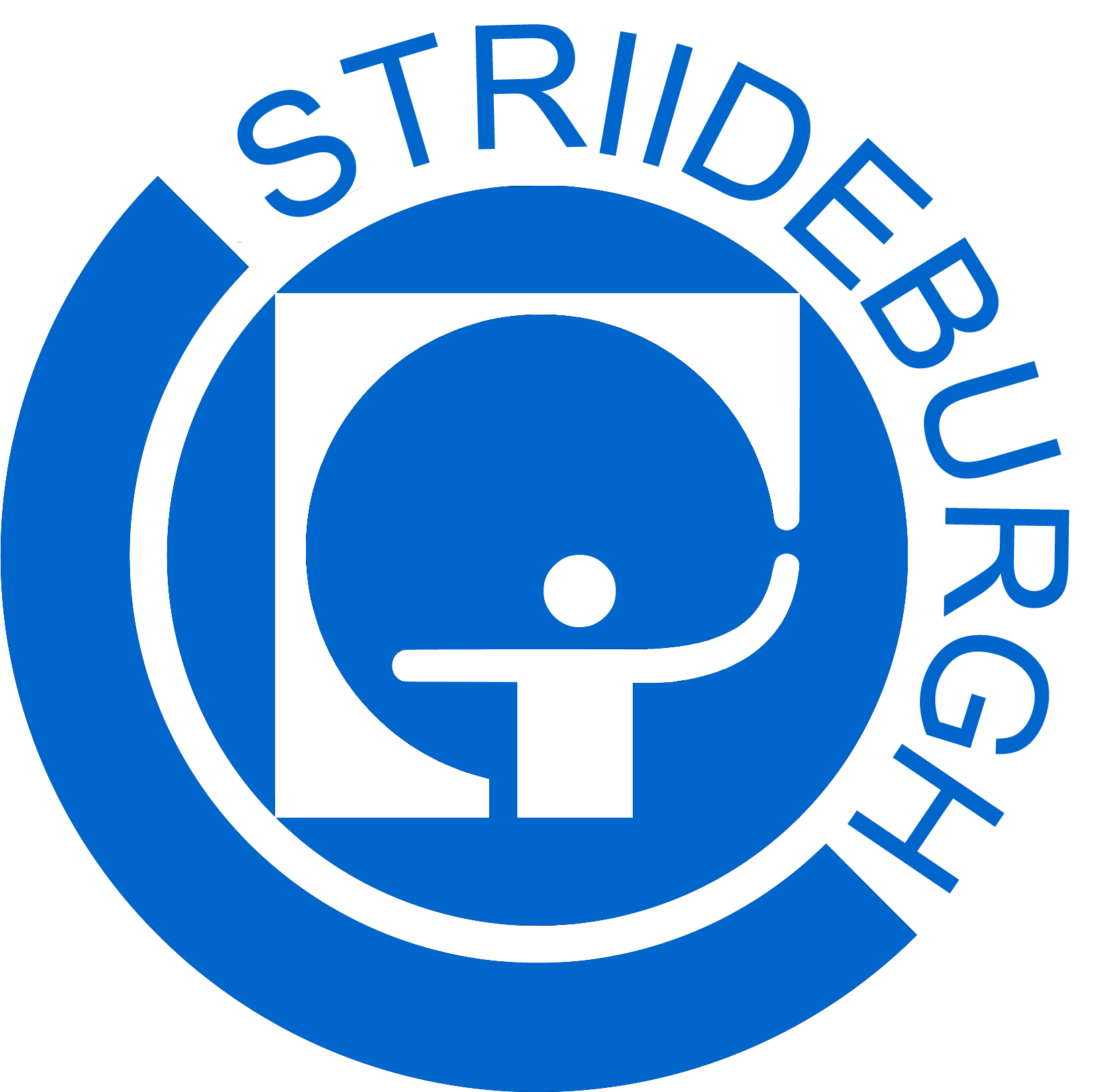 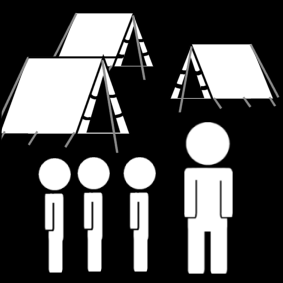 We gaan op kamp! 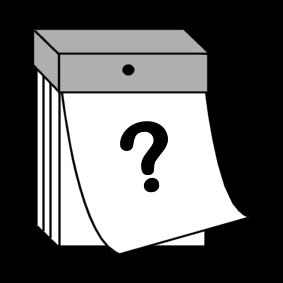 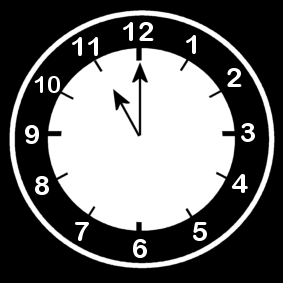 21 juli		       11u	 	Rue René Hanchir 10  	6850 Paliseul 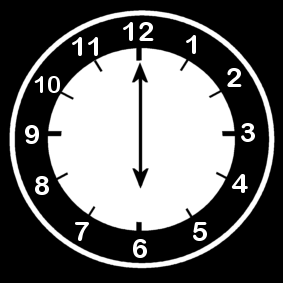 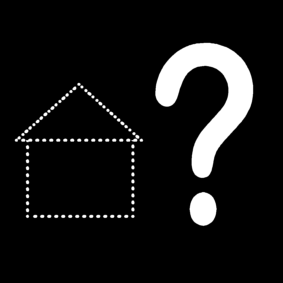 29 juli		      18u		    KSAInschrijven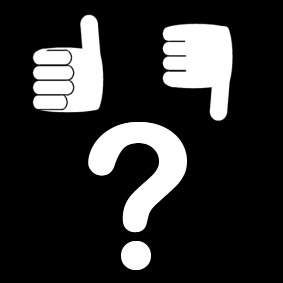 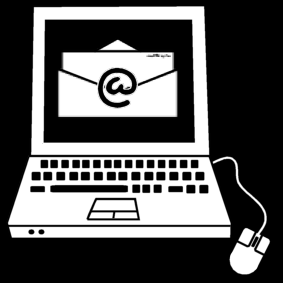 Gaat uw kind mee?  	        11 juni 		groepsleiding@ksastriideburgh.be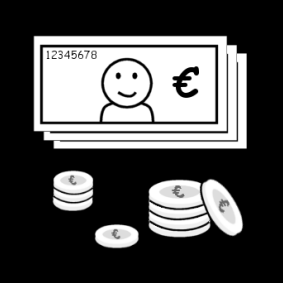 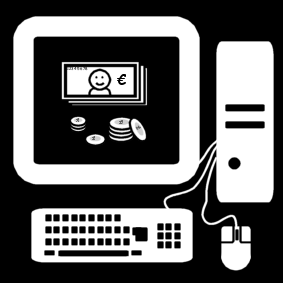 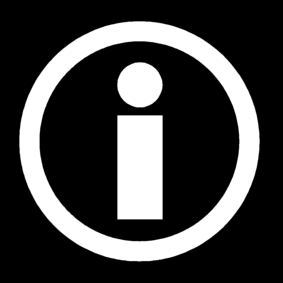 € 125,- oudste kind	Ten laatste 1 juli 	BE06 4118 0542 2122     “KAMP + naam +
€ 120,- broer/zus							voorna(a)m(en) + ban”                                  OF		 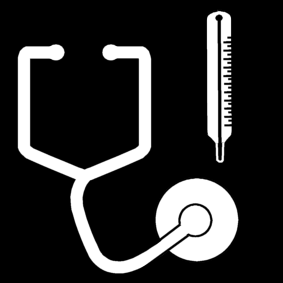 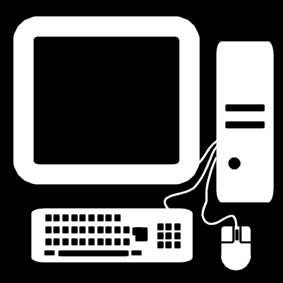 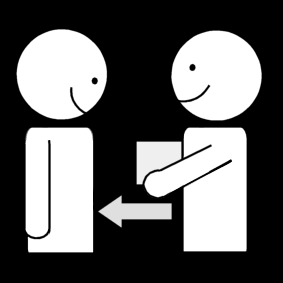 Medische fiche	           15 juli	         https://fiche.ksastriideburgh.be/.	  aan leiding gevenMeenemen? De SIS-kaart, isi+-kaart of Kids-ID en 2 gele klevers van de mutualiteit van elk lid.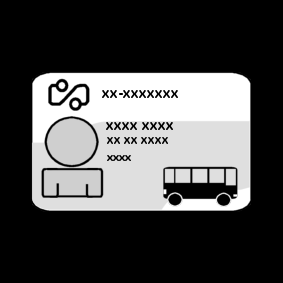 Kledij 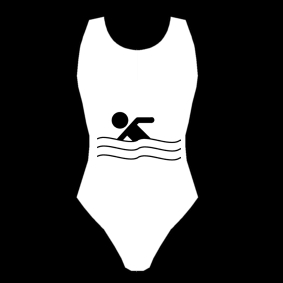 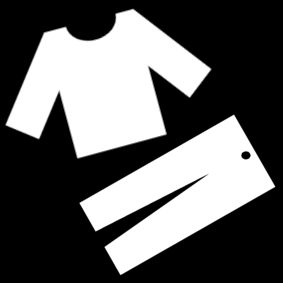 □ Kleren voor warm weer□ Kleren voor koud weer□ Regenjas en regenlaarzen □ Kledij die (heel) vuil mag worden □ Dichte schoenen 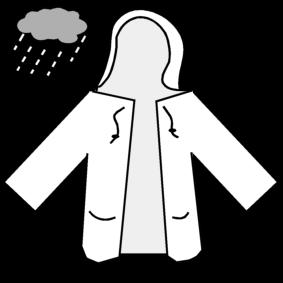 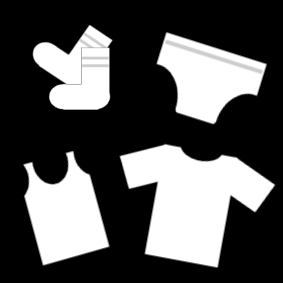 □ KSA uniform  □ Zwemgerief □ Ondergoed □ Sokken □ VerkleedklerenSlaapgerief 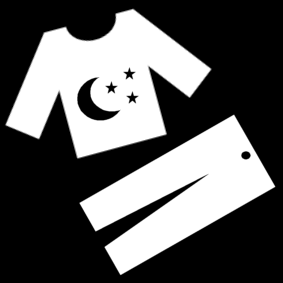 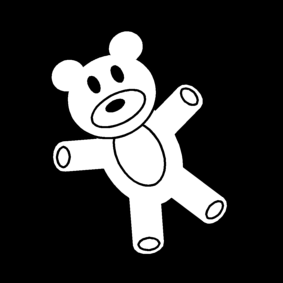 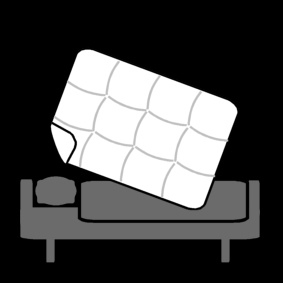 □ Pyjama □ Slaapzak □ Luchtmatras (en pomp)/matje/veldbed □ Hoofdkussen □ Extra deken en een knuffelToiletgerief 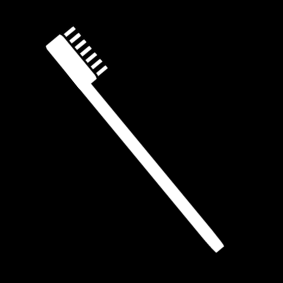 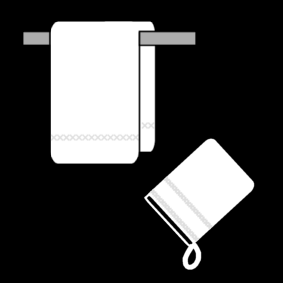 □ Tandenborstel □ Tandpasta □ Bekertje □ Borstel en haarrekkertjes □ Zeep □ Douchegel en shampoo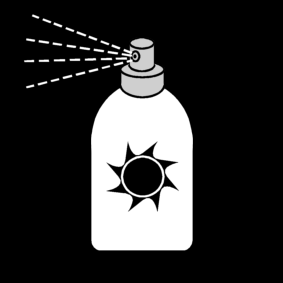 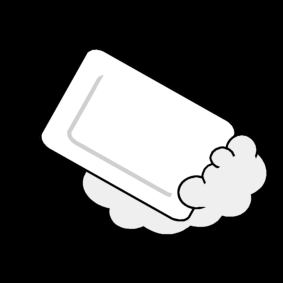 □ Twee washandjes □ Grote en kleine handdoek □ Wasbadje □ Zonnecrème en aftersun □ Anti-insecten-crème/spray Eetgerief 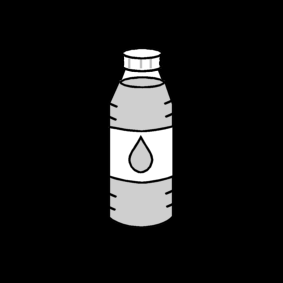 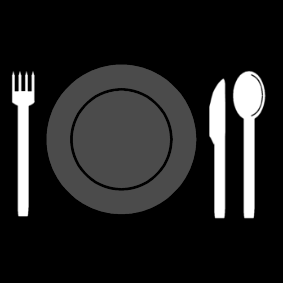 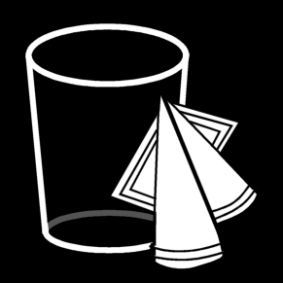 □ Gamel/bord□ Bestek□ Beker □ Keukenhanddoeken □ DrinkbusWat neem je NIET mee op kamp?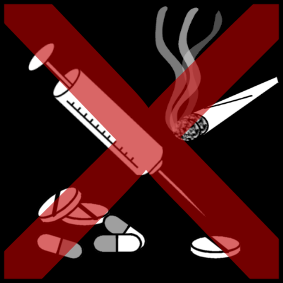 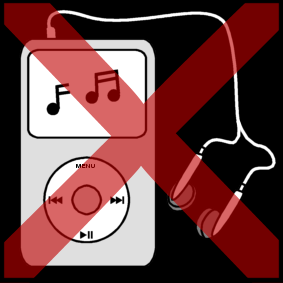 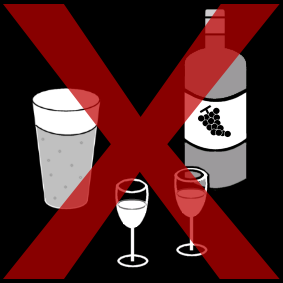 □ GSM of andere elektronica□ Sigaretten □ Zakmessen □ Alcohol □ Drugs □ …